Экологический проект: «Выращиваем лук».Вторая младшая группа.Цель проекта: вызвать у детей познавательный интерес к выращиванию репчатого лука на перо в комнатных условиях, узнать о его пользе, заинтересовать этапами проведения опыта.Задачи проекта:закрепление представления о луке, особенностях внешнего строения;формирование представления об основных потребностях лука, условиях, которые необходимы для его роста (вода, земля, свет, тепло).выработка навыков посадки лука на землю;выявление изменений, которые произошли с луковицами во время его роста;способствование возникновению интереса к процессу роста и пользе лука.Проблема проекта: Как можно вырастить зелёный лук на подоконнике? Чем может быть полезен лук? Что можно делать с луком? Исследование полезных свойств лука.Формы работы: рассматривание, сравнение, опыт, уход, полив, рыхление, срезка, употребление в пищу.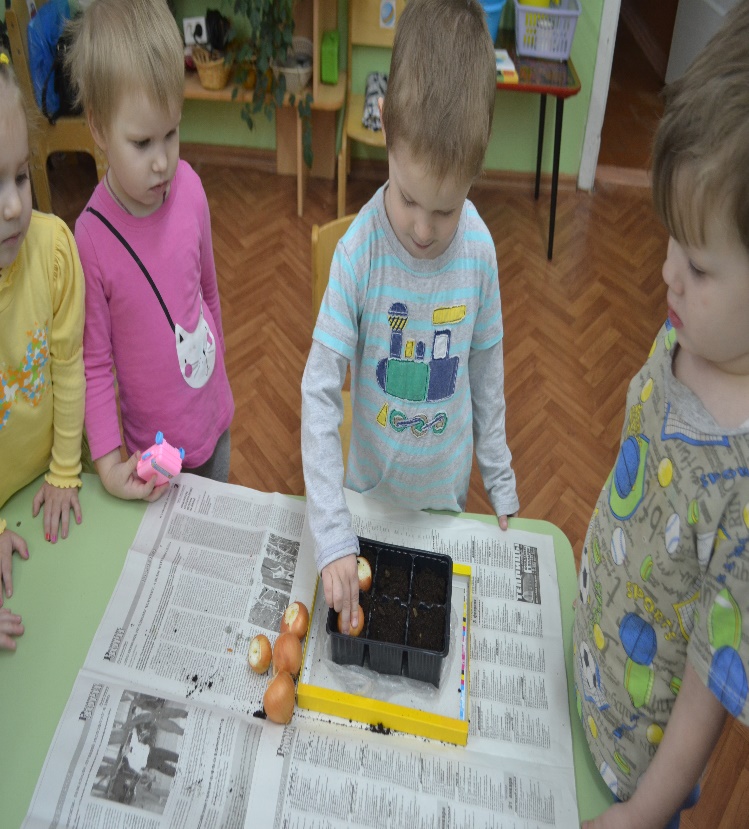 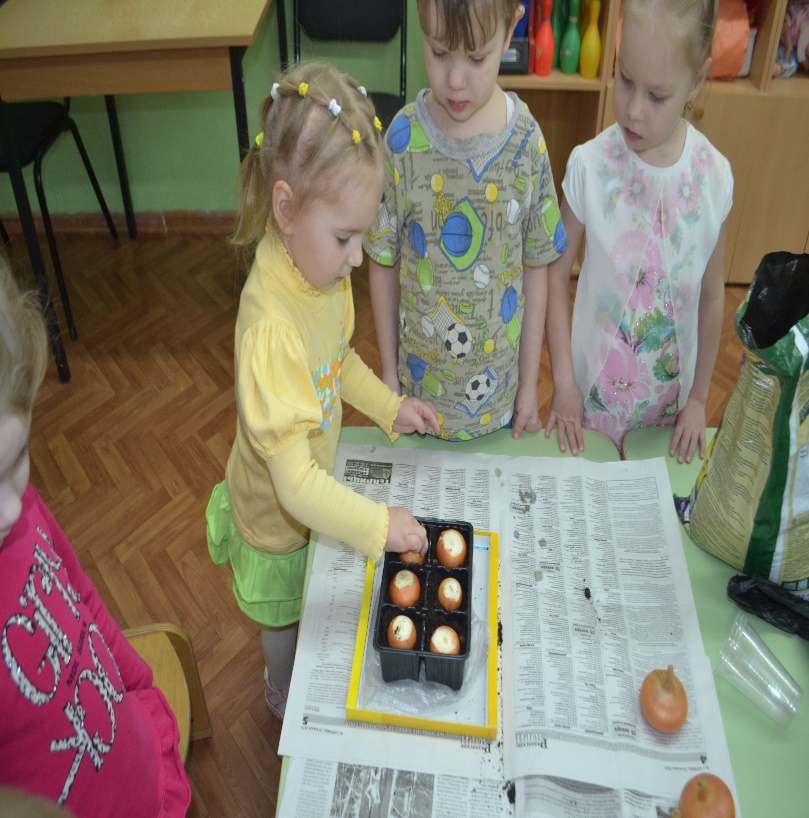 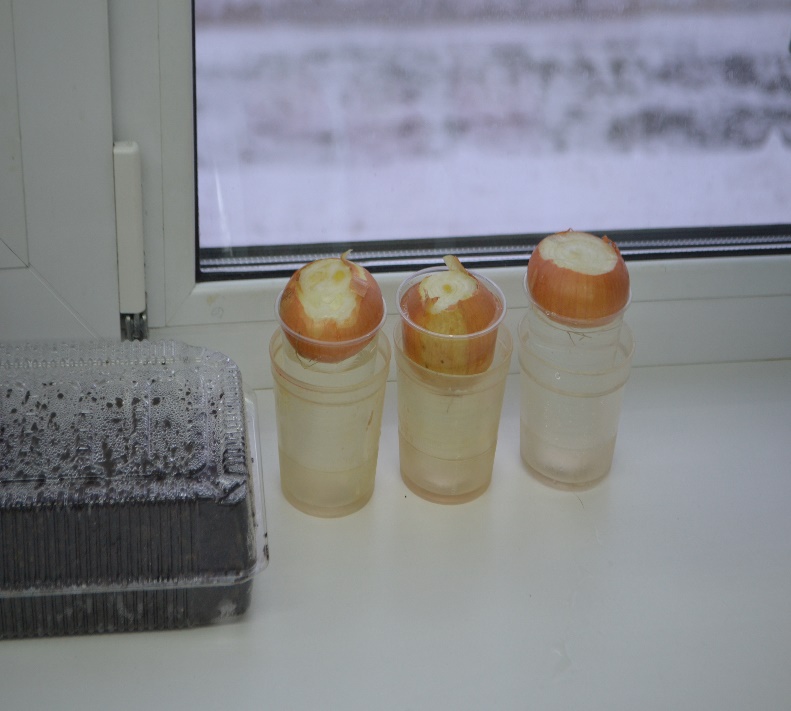 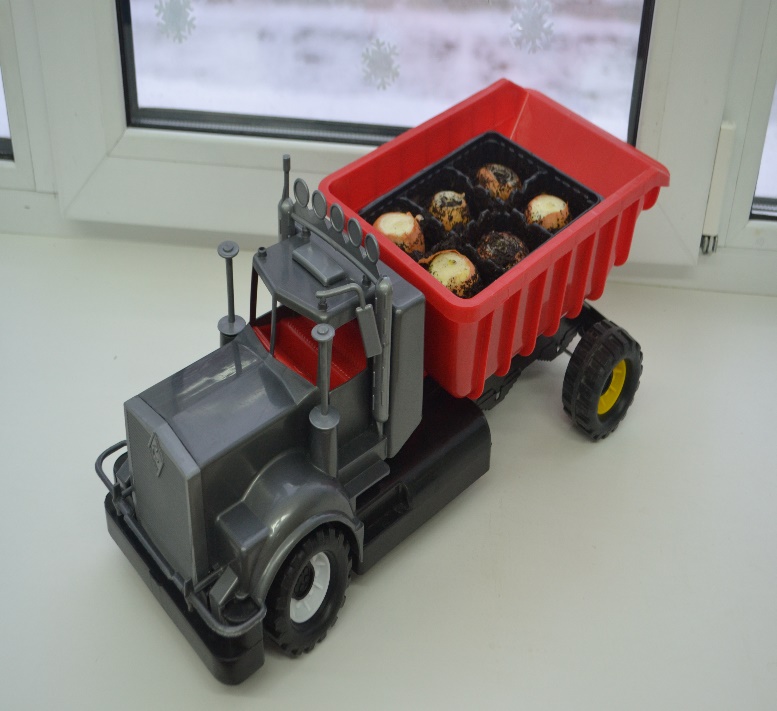 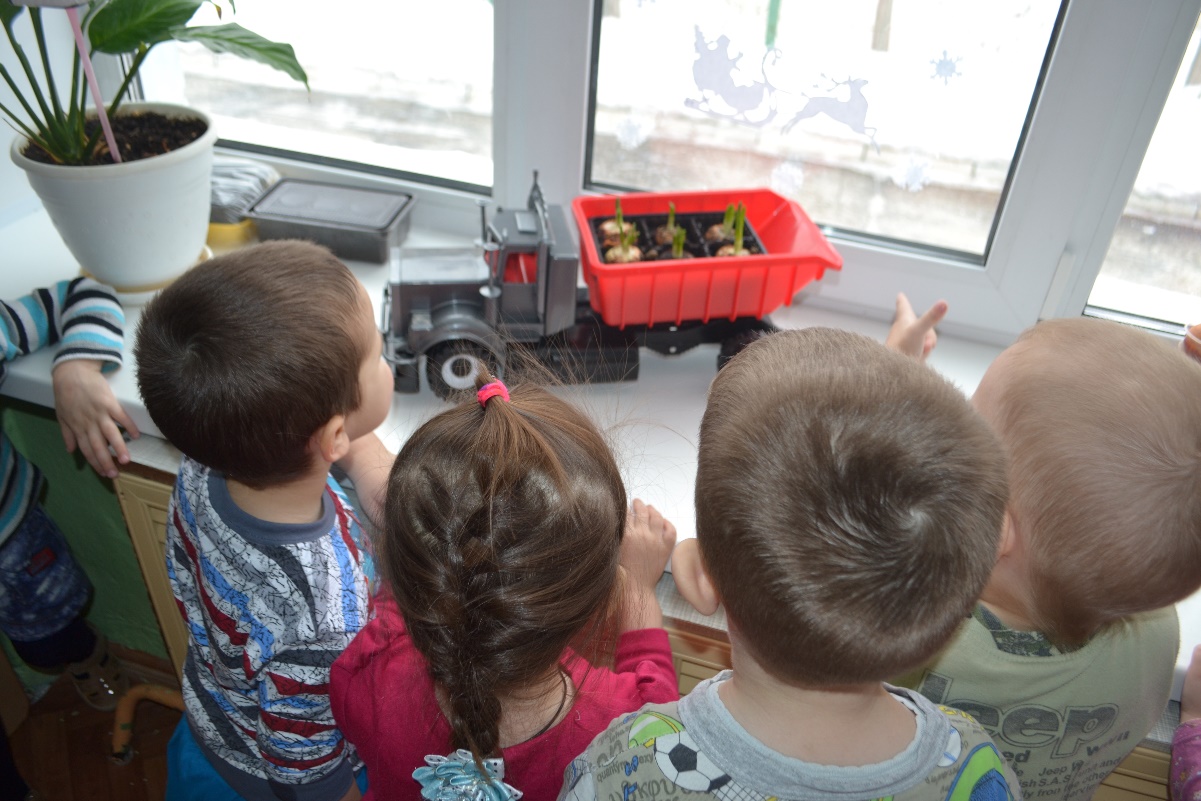 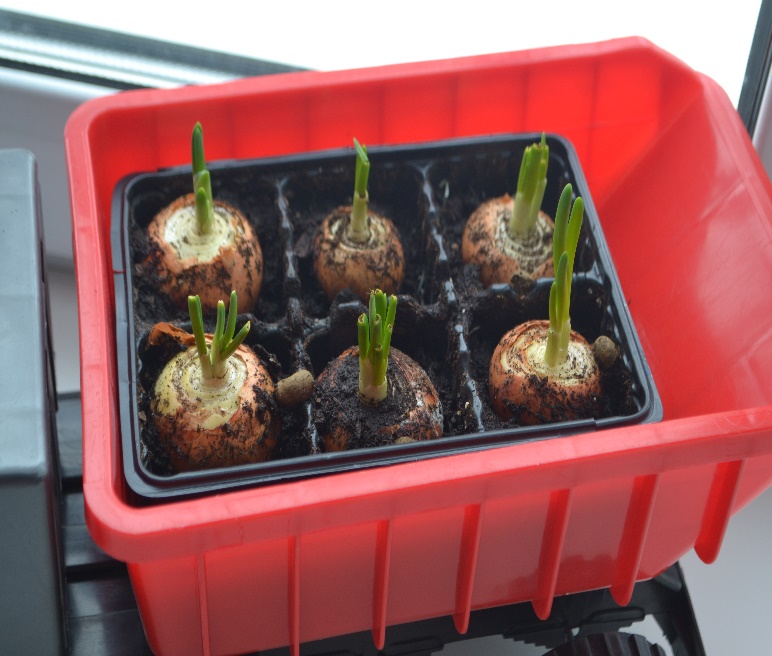 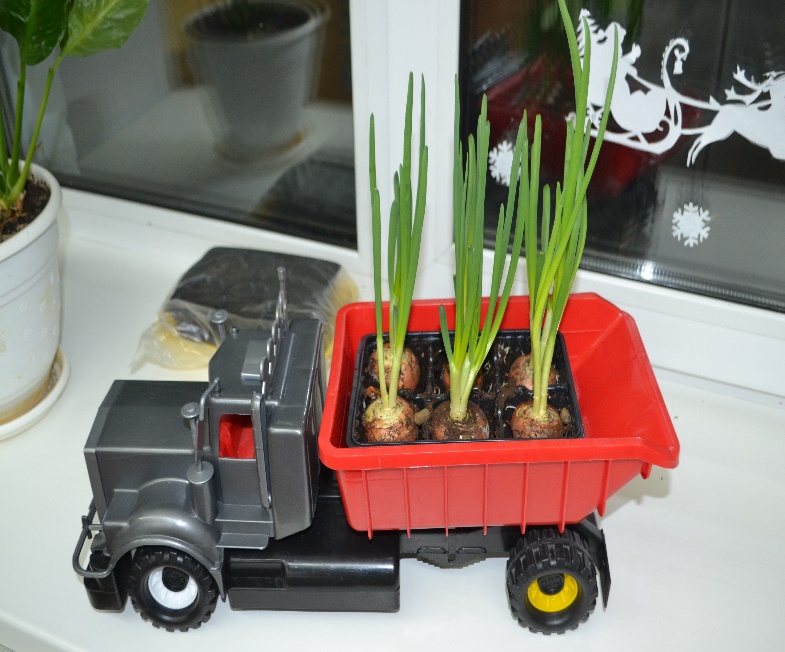 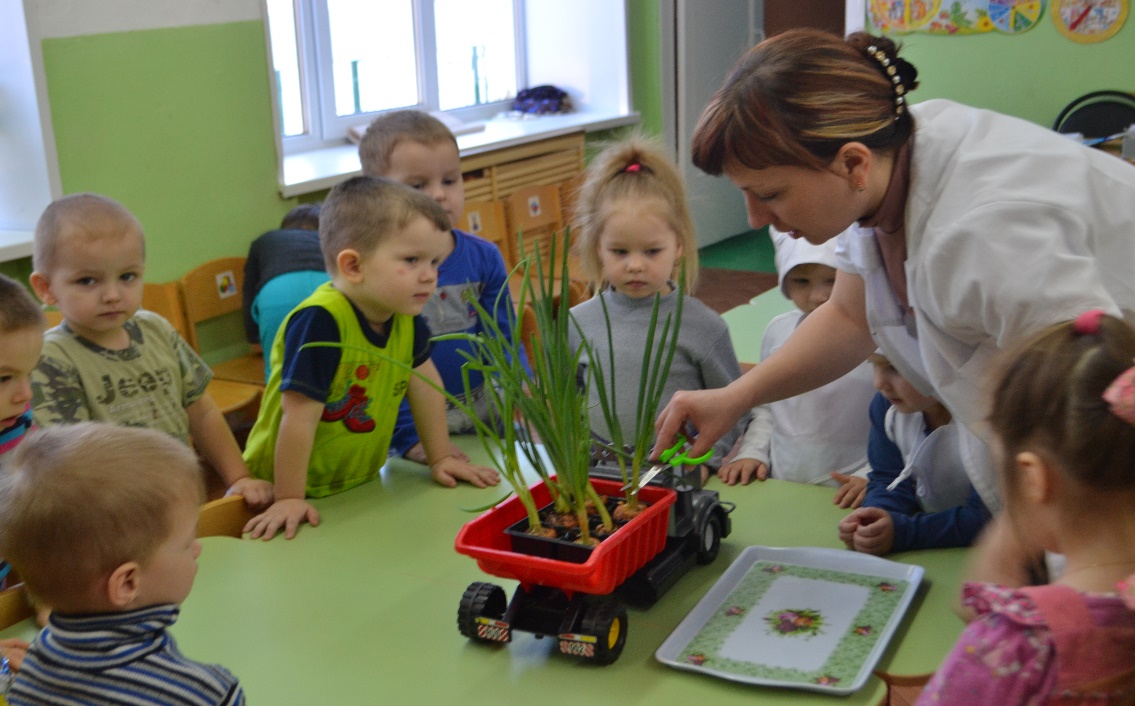 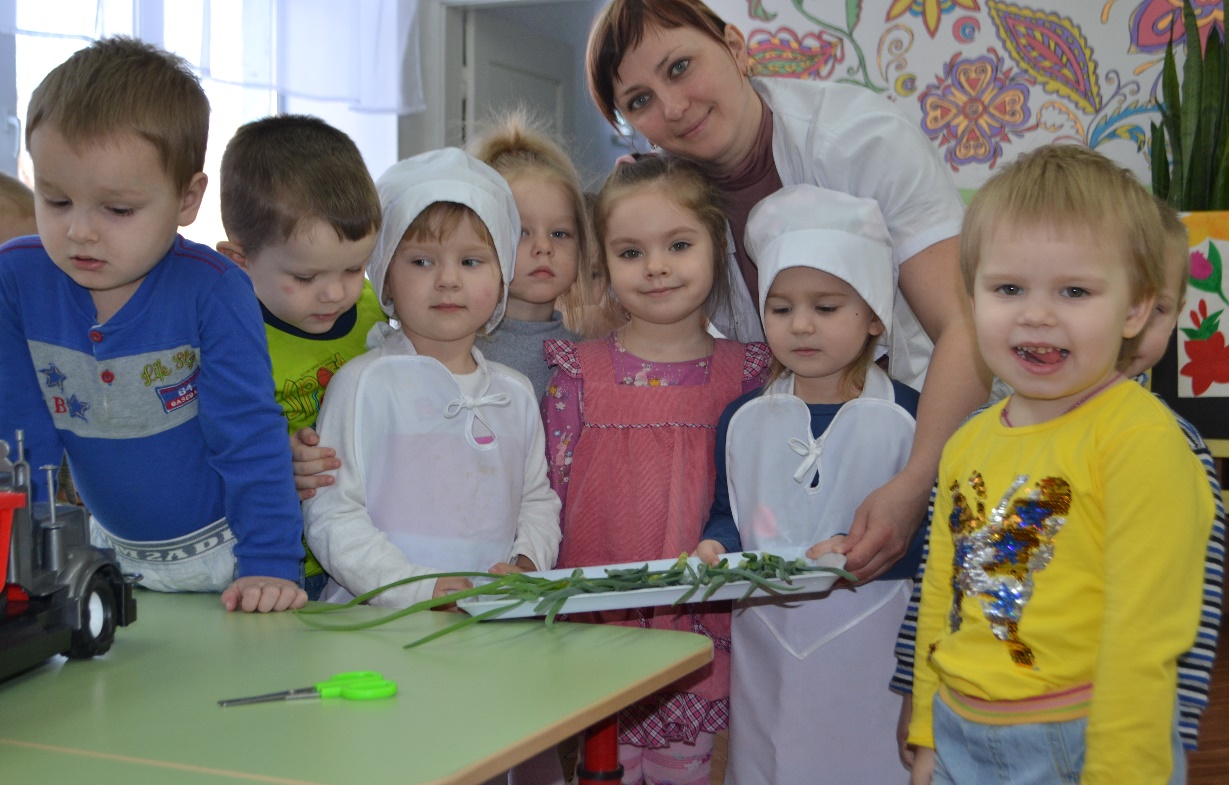 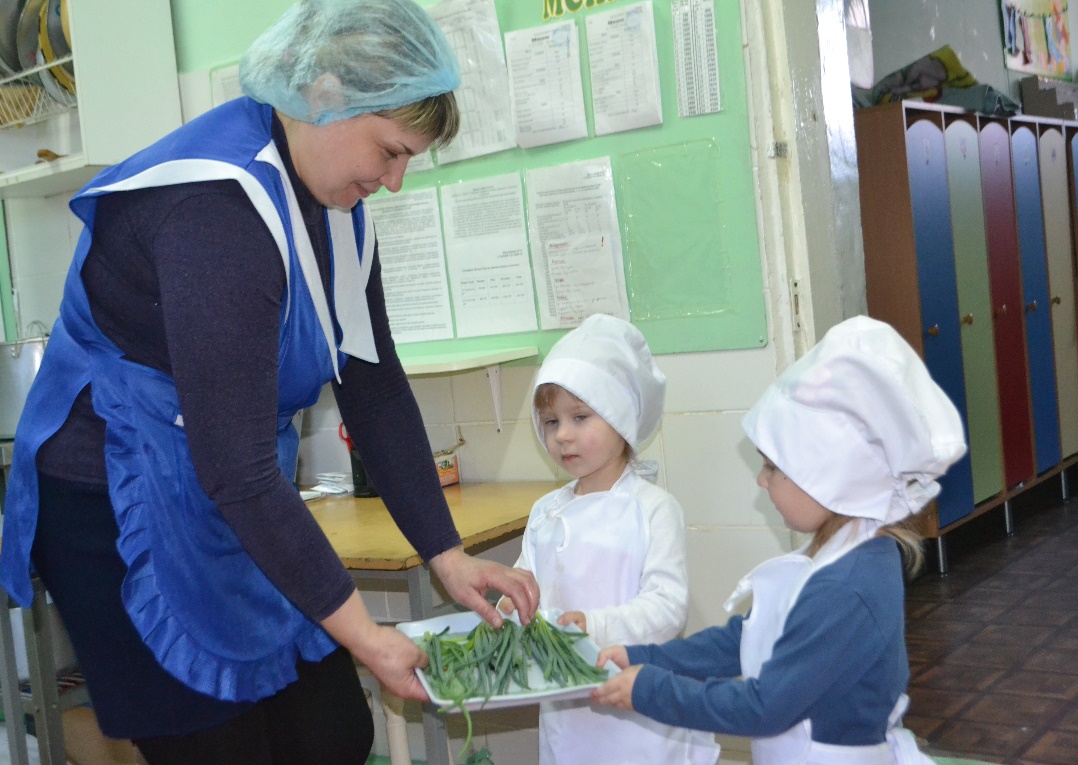 